БЮДЖЕТ ДЛЯ ГРАЖДАНк решению о бюджете муниципального образования «Благодаровский сельсовет»на 2022 год и на плановый период 2023 и 2024 годов от Вводная часть………………………………………………………………………………….3-8Основные параметры бюджета МО «Благодаровский сельсовет»……9Доходы бюджета……………………………………………………………………………...10Расходы бюджета………………………………………………………………………11-13Муниципальный долг…………………………………………………………………     14Контактная информация………………………………………………………………  15Бюджет - (от старонормандского baguette – кошель, сумка, кожаный мешок) – форма образования и расходования денежных средств, предназначенных для финансового обеспечения задач и функций государства и местного самоуправления.Бюджет муниципального образования - фонд денежных средств, предназначенный для финансирования функций, отнесенных к предметам ведения местного самоуправления.Бюджетная система РФ – это совокупность федерального бюджета РФ, бюджетов субъектов Российской Федерации, местных бюджетов и бюджетов государственных внебюджетных фондов.Межбюджетные отношения - это отношения между органами власти разных уровней по разграничению на постоянной основе расходных и доходных полномочий, соответствующих им расходов и доходных источников, а также межбюджетному регулированию в целях обеспечения доступа граждан на территории всей страны к получению бюджетных услуг в объеме и качестве не ниже минимально необходимого уровня.Бюджетный процесс – регламентируемая законодательством Российской Федерации деятельность органов государственной власти, органов местного самоуправления и иных участников бюджетного процесса по составлению и рассмотрению проектов бюджетов, утверждению и исполнению бюджетов, контролю над их исполнением, осуществлению бюджетного учета, составлению, внешней проверке, рассмотрению и утверждению бюджетной отчетности.Доходы бюджета – поступающие в бюджет денежные средства, за исключением средств, являющихся источниками финансирования дефицита бюджета.Расходы бюджета – выплачиваемые из бюджета денежные средства, за исключением средств, являющихся источниками финансирования дефицита бюджета.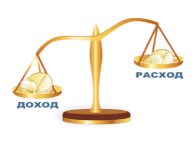 Дефицит бюджета – превышение расходов над его доходами.Профицит  бюджета – превышение доходов бюджета над его расходамиБюджет семьи                                                                                                Бюджет организацийБЮДЖЕТЫ ПУБЛИЧНО-ПРАВОВЫХ ОБРАЗОВАНИЙ                       Бюджет РФ                                         субъектов РФ               муниципальных образований(Федеральный бюджет                               (региональные бюджеты                          (местные бюджеты)Бюджеты государственных                бюджеты территориальных       внебюджетных фондов РФ )                                                 фондов ОМС)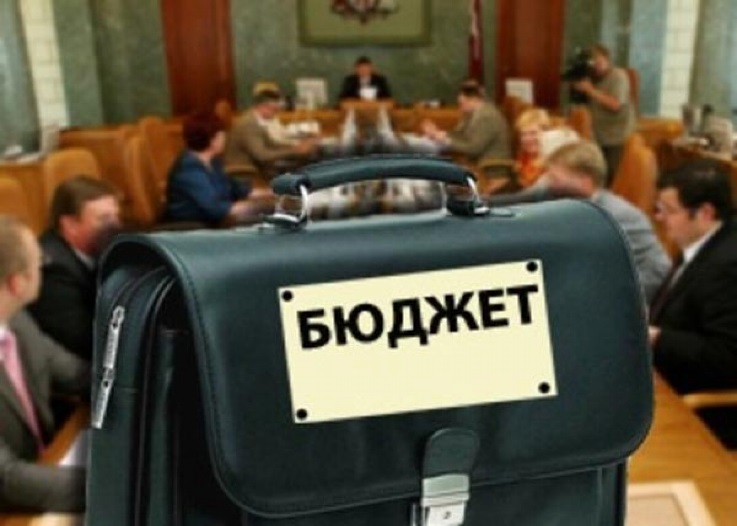 Межбюджетные трансферты -средства, предоставляемые одним бюджетом бюджетной системы Российской Федерации другому бюджету бюджетной системы Российской Федерации.Общий объем ДОХОДОВ местного бюджета:2022 год - 11 973,3 тыс.руб.2023 год - 8362,6 тыс.руб.               2024 год - 8073,6 тыс.руб.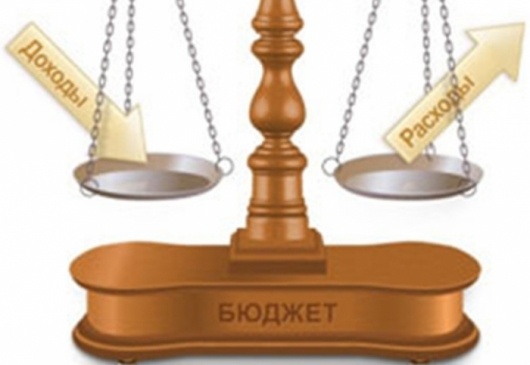       ДЕФИЦИТ –0Общий объем РАСХОДОВ местного бюджета:2022 год- 11 973,3 тыс.руб.2023 год – 8 362,6 тыс.руб.2024 год - 8073,6 тыс.руб.                          тыс. руб.                                                                                                        тыс. руб.Муниципальный долг - обязательства, возникающие из замуниципальных заимствований, гарантий по обязательствам третьих лиц, другие обязательства в соответствии с видами долговых обязательств, принятые на себя муниципальным образованием.Долговые обязательства делятся на:краткосрочные (менее одного года)среднесрочные (от одного года до пяти лет)долгосрочные (от пяти до 10 лет включительно) (ст. 100БК РФ).Контактная информацияАдрес(почтовый): 461601,Оренбургская обл., Бугурусланский район, с.Благодаровка, ул. Центральная, 14аАдрес электронной почты: adm_blagod@mail.ruТелефон: 8(35352)2-79-38, 8(35352)2-79-21Режим работы:  с понедельника по пятницу с 9-00 до 17-00 час. (обеденный перерыв с 13-00 до 14-00 час.)Виды межбюджетных трансфертовОпределениеАналогия в семейном бюджетеДотациипредоставляются без  определения конкретной цели  их использования                                                                                                                   Вы даете своему ребенку «карманные деньги»Субсидиипредоставляются на  условиях долевого                                                                                                                     софинансирования расходов Вы даете своему ребенку деньги и посылаете его в магазин купить  продукты (по списку)Субвенциипредоставляются на  финансирование «переданных» полномочийВы «добавляете» денег для того, чтобы ваш ребенок купил себе новый телефон (а остальные он накопил сам)Наименование дохода бюджета2022 год2023 год2024 годНалоговые доходы5939,35886,26026,5Налог на доходы физических лиц1427,01469,01506,0Акцизы по подакцизным товарам (продукции ), производимым на территории РФ2743,32809,22868,5Единый сельскохозяйственный налог112,0125,0140,0Налог на имущество физических лиц254,0279,0307,0Земельный налог1094,01094,01094,0Государственная пошлина2,02,02,0Неналоговые доходы107,0108,0109,0Доходы, получаемые в виде арендной либо иной платы за передачу в возмездное пользование государственного и муниципального имущества27,028,029,0Доходы от оказания платных услуг (работ) и компенсации затрат государства80,080,080,0Прочие неналоговые доходы200,00,00,0Инициативные платежи200,00,00,0Безвозмездные поступления6034,02476,42047,10Дотации бюджетам бюджетной системы РФ4759,01416,01335,0Субсидии на осуществление  дорожной деятельности600,0600,0600,0Прочие субсидии570,2352,10,0Субвенции бюджетам бюджетной системы РФ104,8108,3112,1ИТОГО:11 973,38362,68073,6Наименование2022 год2023 год2024 годМП «Жилищно-коммунальное хозяйство муниципального образования "Благодаровский сельсовет" Бугурусланского района Оренбургской области на 2020-2024 годы»2144,91290,927,0МП «Развитие сети внутрипоселковых автомобильных дорог местного значения на территории муниципального образования "Благодаровский сельсовет" Бугурусланского района Оренбургской области на 2020-2024 годы»4113,53409,23468,5МП «Обеспечение первичной пожарной безопасности в муниципальном образовании "Благодаровский сельсовет" Бугурусланского района Оренбургской области на 2020-2024 годы»691,5250,0250,0МП «Реализация муниципальной политики на территории муниципального образования "Благодаровский сельсовет" Бугурусланского района Оренбургской области на 2020-2024 годы»4972,13189,53018,7МП "Использование и охрана земель на территории муниципального образования "Благодаровский сельсовет" Бугурусланского района Оренбургской области на 2021-2026 годы»34,234,234,2Непрограммные расходы7,17,17,1Обеспечение деятельности финансовых, налоговых и таможенных органов и органов финансового надзора7,17,17,1Прочие непрограммные расходы10,00,00,0ИТОГО:11 973,38 362,68 073,6РЗПРНаименование2022 год2023 год2024 год01Общегосударственные вопросы3309,61513,51338,90102Функционирование высшего должностного лица субъекта Российской Федерации и муниципального образования587,8587,8587,80104Функционирование Правительства Российской Федерации, высших исполнительных органов государственной власти субъектов Российской Федерации, местных администраций2262,7476,6302,00113Другие общегосударственные вопросы442,0442,0442,002Национальная оборона104,8108,3112,10203Мобилизационная и вневойсковая подготовка104,8108,3112,103Национальная безопасность и правоохранительная деятельность691,5250,0250,00310Муниципальная программа "Обеспечение первичной пожарной безопасности в муниципальном образовании "Благодаровский сельсовет" Бугурусланского района Оренбургской области на 2020-2024 годы691,5250,0250,004Национальная экономика4113,53772,23468,50409Дорожное хозяйство4113,53409,23468,50412Другие вопросы в области национальной экономики0363,0005Жилищно-коммунальное хозяйство1655,0732,0732,00502Мероприятия в области водоснабжения муниципального образования "Благодаровский сельсовет" на 2020-2024 годы1197,0732,0732,00503Мероприятия в области благоустройства муниципального образования "Благодаровский сельсовет" на 2020-2024 годы458,00,00,008Культура, кинематография2098,91804,01804,00801Культура2098,91804,01804,099Условно утвержденные расходы0,0182,6368,19999Условно утвержденные расходы0,0182,6368,1ИТОГО РАСХОДОВ11973,38362,68073,6